Администрация Порецкого муниципального округа  Чувашской Республики
п о с т а н о в л я е т:1. Внести следующие изменения в постановление администрации Порецкого муниципального округа Чувашской Республики от 30.12.2022 № 12 «Об утверждении  административного регламента администрации Порецкого муниципального округа Чувашской Республики по предоставлению муниципальной услуги «Выдача справок социально-правового характера, копий, выписок из документов архива Порецкого муниципального округа Чувашской Республики» (далее - постановление):1.1. Наименование постановления изложить в следующей редакции «Об утверждении административного регламента администрации Порецкого муниципального округа Чувашской Республики по предоставлению муниципальной услуги «Выдача документов, справок, выписок из архива Порецкого муниципального округа Чувашской Республики».1.2. Пункт 1 постановления изложить в новой редакции:«1. Утвердить прилагаемый административный регламент администрации Порецкого муниципального округа Чувашской Республики по предоставлению муниципальной услуги «Выдача документов, справок, выписок из архива Порецкого муниципального округа Чувашской Республики».1.3. Наименование административного регламента изложить в следующей редакции: «АДМИНИСТРАТИВНЫЙ РЕГЛАМЕНТ АДМИНИСТРАЦИИ ПОРЕЦКОГО МУНИЦИПАЛЬНОГО ОКРУГА ПО ПРЕДОСТАВЛЕНИЮ МУНИЦИПАЛЬНОЙ УСЛУГИ «ВЫДАЧА ДОКУМЕНТОВ, СПРАВОК, ВЫПИСОК ИЗ АРХИВА ПОРЕЦКОГО МУНИЦИПАЛЬНОГО ОКРУГА ЧУВАШСКОЙ РЕСПУБЛИКИ».1.4. в абзаце втором главы 1.1 раздела I административного регламента слова «Выдача справок социально-правового характера, копий, выписок из документов архива Порецкого муниципального округа Чувашской Республики» заменить словами «Выдача документов, справок, выписок из архива Порецкого муниципального округа Чувашской Республики»;1.5. в абзаце втором главы 2.1 раздела II административного регламента слова «Выдача справок социально-правового характера, копий, выписок из документов архива Порецкого муниципального округа Чувашской Республики» заменить словами «Выдача документов, справок, выписок из архива Порецкого муниципального округа Чувашской Республики»;1.6. главу 2.3 раздела II изложить в следующей редакции:«Глава 2.3. Результат предоставления муниципальной услугиКонечным результатом предоставления муниципальной услуги является;в случае принятия решения о выдаче документов, справок, выписок из архива Порецкого муниципального округа Чувашской Республики - выдача документов, справок, выписок из архива Порецкого муниципального округа Чувашской Республики, выдача справок об отсутствии запрашиваемой информации в архивах и рекомендации по ее дальнейшему поиску;в случае принятия решения об отказе в выдаче документов, справок, выписок из архива Порецкого муниципального округа Чувашской Республики - письменное уведомление уполномоченного органа об отказе в выдаче документов, справок, выписок из архива Порецкого муниципального округа Чувашской Республики с указанием причин такого отказа (мотивированный отказ в письменной форме).».1.7. Приложение № 1 к административному регламенту изложить согласно приложению № 1 к настоящему постановлению.1.8. Приложение № 2 к административному регламенту изложить согласно приложению № 2 к настоящему постановлению.1.9. Приложение № 3 к административному регламенту изложить согласно приложению № 3 к настоящему постановлению.1.10. Приложение № 4 к административному регламенту изложить согласно приложению № 4 к настоящему постановлению.1.11. Приложение № 5 к административному регламенту изложить согласно приложению № 5 к настоящему постановлению.1.12. Приложение № 6 к административному регламенту изложить согласно приложению № 6 к настоящему постановлению.1.13. Приложение № 7 к административному регламенту изложить согласно приложению № 7 к настоящему постановлению.2. Настоящее постановление вступает в силу со дня его официального опубликования в издании «Вестник Поречья» и подлежит размещению на официальном сайте Порецкого муниципального округа в информационно-телекоммуникационной сети «Интернет».Глава Порецкого муниципального округа                                                                   Е.В. ЛебедевПриложение № 1 к постановлению администрации Порецкого муниципального округа Чувашской Республики 
от 05.06.2024 г. № 245«Приложение № 1 к административному регламенту администрации Порецкого муниципального округа предоставления муниципальной услуги «Выдача документов, справок, выписок из архива Порецкого муниципального округа Чувашской Республики»СВЕДЕНИЯ О МЕСТЕ НАХОЖДЕНИЯ И ГРАФИКЕ РАБОТЫ АДМИНИСТРАЦИИ ПОРЕЦКОГО МУНИЦИПАЛЬНОГО ОКРУГА И ЕЕ СТРУКТУРНЫХ ПОДРАЗДЕЛЕНИЙ Сведения о месте нахождения и графике работы администрации Порецкого муниципального округа: 429020, Чувашская Республика, с. Порецкое, ул. Ленина, д. 3. График работы администрации: понедельник - пятница с 8.00 до 17.00, перерыв на обед с 12.00 до 13.00 часов. Справочный телефон: 8(83543) 2-12-15. Адрес электронной почты: porezk.cap.ruСведения о месте нахождения и графике работы отдела культуры, социального развития и архивного дела администрации Порецкого муниципального округа: 429020, Чувашская Республика, с. Порецкое, ул. Ленина, д. 3. График работы отдела: понедельник - пятница с 8.00 до 17.00, перерыв на обед с 12.00 до 13.00 часов. Справочный телефон: 8(83543) 2-15-63. Адрес электронной почты: porezk_kult@cap.ruСведения о месте нахождения и графике работы архива муниципального округа.Адрес: 429020. Чувашская Республика,  с. Порецкое, ул. Комсомольская, д. 5Телефон: 8(83543) 2-13-43. Адрес электронной почты: porezk_arhiv@cap.ruРуководствоГрафик работы работников архива Порецкого муниципального округа: Понедельник с 8.00 до 16.15Вторник с 8.00 до 16.15 Среда с 8.00 до 16.15Четверг с 8.00 до 16.15Пятница с 8.00 до 16.15Суббота, воскресенье выходные дни- в предпраздничные дни график работы: с 08.00  до 15.15 - перерыв с 12.00  до 13.00».Приложение № 2 к постановлению администрации Порецкого муниципального округа Чувашской Республики от 05.06.2024 г. № 245 «Приложение № 2к административному регламенту администрации Порецкого муниципального округа предоставления муниципальной услуги «Выдача документов, справок, выписок из архива Порецкого муниципального округа Чувашской Республики»Архив   Порецкого муниципального               Фамилия_______________________________округа Чувашской Республики                                                         (по паспорту)                                                                             Имя __________________________                                                                             Отчество ______________________________Регистрационный № ____________                 Адрес __________________________________                                                                                                             (по прописке)___________________________________202__  г.               _____________________________________Принял (а)_____________________                  Телефон _________________________________                                                                              Паспорт ________________________________                                                                                                                                                                                                                                 (не обязательно)ЗаявлениеСогласен (а) на обработку моих персональных данных, указанных в данном заявлении, в соответствии с Федеральным законом от 27.07.2006 № 152-ФЗ «О персональных данных».                                                                             Подпись заявителя   _______________________________                                                                          Дата заявления   __________________________________».Приложение № 3 к постановлению администрации Порецкого муниципального округа Чувашской Республики от 05.06.2024 г. № 245«Приложение № 3к административному регламенту администрации Порецкого муниципального округа предоставления муниципальной услуги «Выдача документов, справок, выписок из архива Порецкого муниципального округа Чувашской Республики»НА БЛАНКЕ ОРГАНИЗАЦИИ ИЛИ УЧРЕЖДЕНИЯЗаведующему архива Порецкого муниципального округаДата № _____Т Е К С Тдолжность					подпись		           расшифровка подписиФ.И.О. исполнителя№ тел.».Приложение № 4 к постановлению администрации Порецкого муниципального округа Чувашской Республики от 05.06.2024 г. № 245«Приложение № 4к административному регламенту администрации Порецкого муниципального округа предоставления муниципальной услуги «Выдача документов, справок, выписок из архива Порецкого муниципального округа Чувашской Республики»К Н И Г Арегистрации посетителеймуниципального архива Порецкого муниципального округа».Приложение № 5 к постановлению администрации Порецкого муниципального округа Чувашской Республики от 05.06.2024 г. № 245«Приложение № 5к административному регламенту администрации Порецкого муниципального округа  предоставления муниципальной услуги «Выдача документов, справок, выписок из архива Порецкого муниципального округа Чувашской Республики»К Н И Г Арегистрации запросов (заявлений)муниципального архива Порецкого муниципального округа».Приложение № 6 к постановлению администрации Порецкого муниципального округа Чувашской Республики от 05.06.2024 г. № 245«Приложение № 6к административному регламенту администрации Порецкого муниципального округа предоставления муниципальной услуги «Выдача документов, справок, выписок из архива Порецкого муниципального округа Чувашской Республики»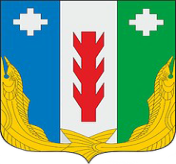 АДМИНИСТРАЦИЯ ПОРЕЦКОГО МУНИЦИПАЛЬНОГО ОКРУГА ЧУВАШСКОЙ РЕСПУБЛИКИОТДЕЛ КУЛЬТУРЫ,  СОЦИАЛЬНОГО РАЗВИТИЯ И АРХИВНОГО ДЕЛААРХИВ ПОРЕЦКОГО МУНИЦИПАЛЬНОГО ОКРУГАул. Комсомольская, 5, с. Порецкое, 429020тел. 8(83543) 2-13-43,   E-mail: porezk_arhiv@cap.ruДата          № __________                                                                                           АДРЕСАТНа №  ____    от  _________                                                (дата)АРХИВНАЯ СПРАВКАТ Е К С ТОснование: Архив Порецкого МО. Ф.150. Оп. 1. Д. 20. Л. 50.Руководитель					подпись		    расшифровка подписиСпециалист                                                подпись                         расшифровка  подписи		Печать».Приложение № 7 к постановлению администрации Порецкого муниципального округа Чувашской Республики от 05.06.2024 г. № 245«Приложение № 7к административному регламенту администрации Порецкого муниципального округа предоставления муниципальной услуги «Выдача документов, справок, выписок из архива Порецкого муниципального округа Чувашской Республики»______________________________________должностное лицо, которому направляется жалоба от __________________________________________________________________________зарегистрированного по адресу:______________________________________ ______________________________________Паспорт_____________________________________________________________________________          (номер серия кем когда выдан)     Тел.  _________________________________адрес электронной почты: _______________ЖАЛОБАна действия (бездействия) или решения, осуществленные (принятые) в ходе предоставления муниципальной услуги___________________________________________________________________________(наименование структурного подразделения, должность, Ф.И.О. должностного лица администрации, МФЦ, Ф.И.О. руководителя, работника, организации, Ф.И.О. руководителя, работника, на которых подается жалоба)1. Предмет жалобы (краткое изложение обжалуемых действий (бездействий) или решений)________________________________________________________________________________________________________________________________________________________2. Причина несогласия (основания, по которым лицо, подающее жалобу, несогласно с действием (бездействием) или решением со ссылками на пункты административного регламента, либо статьи закона)_____________________________________________________________________________________________________________________________________________________3. Приложение: (документы, либо копии документов, подтверждающие изложенные обстоятельства)______________________________________________________________________________________________________________________________________________________Способ получения ответа (нужное подчеркнуть):- при личном обращении;- посредством почтового отправления на адрес, указанного в заявлении;- посредством электронной почты __________________________________________._____________________ __________________________________подпись заявителя фамилия, имя, отчество (последнее - при наличии) заявителя___    ___________ 20___ г. ______       _______________ 20___ г.		     		 ______________________».Администрация Порецкого муниципального округа Чувашской РеспубликиПОСТАНОВЛЕНИЕ05.06.2024 № 245с. ПорецкоеЧăваш РеспубликинПăрачкав муниципаллӑ округӗн администрацийĕЙЫШĂНУ05.06.2024 № 245Пăрачкав салиО внесении изменений в постановление администрации
Порецкого муниципального округа Чувашской Республики от 30.12.2022 № 12 «Об утверждении  административного регламента администрации Порецкого муниципального округа Чувашской Республики по предоставлению муниципальной услуги «Выдача справок социально-правового характера, копий, выписок из документов архива Порецкого муниципального округа Чувашской Республики»Ф.И.О.ДолжностьСлужебныйтелефонЭлектронный адресГрачева Нина ВасильевнаНачальник отдела культуры, социального развития и архивного дела2-15-63porezk_kult@cap.ruЗайцева Татьяна ВасильевнаГлавный специалист- эксперт по архивному делу2-13-43porezk_arhiv@cap.ruФамилия,  имя,  отчество,   год   и    место рождения лица, о котором запрашивается архивная справкаСведения об изменениях фамилии и дата изменения фамилииО чем запрашивается архивная справка:(нужное подчеркнуть) Место работы (наименование организации, структурного подразделения, должность, период работы (учебы), при необходимости – имена и даты рождения членов семьи)о подтверждении стажа работы,  факта учебыо зарплатео рождении  об опеке, усыновлении, удочерениио награждениио купле-продаже домао выделении земельного пая (участка) Куда и для какой цели запрашивается архивная справкаПорядок выдачи архивной  справки (лично, по почте)(нужное указать)Адрес отправки справки№п/пДатаприёмаФамилия, имя,отчествопосетителяАдреспосетителяКраткое содержаниезапросаРезультатрассмотрениязапроса№п/пДатапоступлениязапросаДатаисполнениязапросаНазвание учрежденияФамилия, имя, отчество лица,от которого поступилзапросАдресзаявителяКраткое содержаниезапросаРезультатрассмотрениязапроса